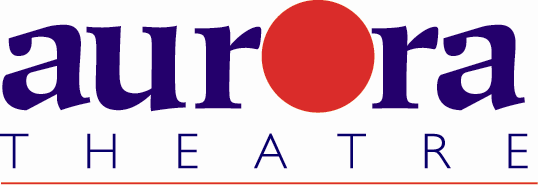          FOR MORE INFORMATION:Laurel HaislipBRAVE Public Relations, 404.233.3993lhaislip@bravepublicrelations.comFOR IMMEDIATE RELEASEMamma Mia! dances into Aurora Theatre, March 8 – April 22Atlanta’s post-Broadway premiere of the smash hit to play downtown LawrencevilleLAWRENCEVILLE, Ga. (February 12, 2018) – Calling all dancing queens and kings! Benny Andersson and Björn Ulvaeus’ Mamma Mia!, the smash hit musical based on the songs of ABBA, is set to run at Aurora Theatre from March 8 – April 22, 2018. Mamma Mia! is one of the most successful musicals of all time, the eighth longest running show in Broadway history and one of only five musicals to have run for more than ten years on Broadway - grossing over $2 billion and bringing smiles to over 54 million worldwide. Aurora Theatre is proudly producing Atlanta’s post-Broadway premiere of the feel-good show in the heart of downtown Lawrenceville!“When the professional rights for Mamma Mia! were on the verge of becoming available last year, we knew we had to produce the show at Aurora Theatre,” says Justin Anderson, Director. “It is both the most anticipated and most spectacular production of our theatrical season. Along with hit after danceable hit—that every dedicated fan knows and loves—we’ve taken a fresh look at the design that will inject the show with unprecedented energy and verve, while also mining the story for its real heart. Whether you’ve seen Mamma Mia! once or a hundred times, this production is sure to leave everyone singing and dancing all the way home!”Inspired by the storytelling magic of ABBA’s hit songs from “Dancing Queen” and “S.O.S” to “Money, Money, Money” and “Take a Chance on Me,” Mamma Mia! combines timeless tunes with a sunny, funny tale that unfolds on a small Greek island. Sophie dreams of a perfect wedding where her father walks her down the aisle, but she is faced with one problem: the identity of her father is unknown! On a quest to discover his identity, she secretly invites the three possible candidates to her wedding, bringing them back into her mother’s life for the first time in 20 years. Mamma Mia! is an absolute must-see, filled with ABBA hits, non-stop laughs and explosive dance numbers. Under the direction of Justin Anderson, Mamma Mia! proudly stars Kristin Markiton as the leading lady, Donna Sheridan. Audiences will remember Ms. Markiton for her Suzi Award-winning performance as the star of last season’s The Bridges of Madison County. Other members of the all-star cast include Marcie Millard as Rosie, Terry Henry as Tanya, Chris Kayser as Sam Carmichael, Travis Smith as Bill Austin, Greg Frey as Harry Bright, Hannah Church as Sophie Sheridan and Nick Arapoglou as Sky. The song and dance are brought to life with musical direction by Ann-Carol Pence and choreography by Ricardo Aponte. Mamma Mia! will play at Aurora Theatre March 8 - April 22, 2018. Regular tickets range from $40-$75 and may be purchased online at tickets.auroratheatre.com or by calling the Box Office at 678-226-6222. For more information on this production or other programming, please visit auroratheatre.com. For true super fans, Aurora Theatre will also host three special sing-a-long nights during the 8 p.m. shows on March 27, April 3 and April 10. Audiences of these shows can sing out loud to all the ABBA hits, from “Honey, Honey” to “Take a Chance on Me,” and live the show fully from their seats!Regular show times are as follows:Tuesday–Saturday: 8 p.m.Saturday and Sunday: 2:30 p.m.*Evening performances on March 10, 13 and 20 and April 4 and 11 are sold out, as well as matinees on March 10, 11, 20 and April 10###Under the artistic leadership of Co-Founders and Artistic Directors Anthony Rodriguez and Ann-Carol Pence, now in its 22nd Season, Aurora Theatre produces professional live entertainment to suit everyone’s taste. Aurora Theatre is home to over 750 events each year. Two series of theatrical productions, the Peach State Federal Credit Union Signature Series and the GGC Harvel Lab Series, are comprised of the biggest Broadway plays and musicals alongside exciting contemporary theatre. Additionally, Aurora produces concerts, stand-up comedy, children’s programs, metro Atlanta’s top haunted attraction Lawrenceville Ghost Tours, as well as Atlanta’s only professional Spanish language theatre, Teatro Aurora. Aurora Theatre is a world-class theatrical facility with two performance venues. Nestled on the square in historic downtown Lawrenceville, Aurora has FREE attached covered parking and is surrounded by restaurants and shops. Aurora Theatre has garnered numerous accolades highlighted by recent achievements that include a 2016 Governor’s Award for the Arts & Humanities, winner of ten 2017 Suzi Bass Awards, Creative Loafing’s “2010 Best Theatre Company,” Georgia Trend Magazine’s “2011 Best Places to Work in Georgia,” Atlanta Business Chronicle’s “2012 Best Places to Work”, Atlanta Magazine’s “Best of Atlanta 2013”,Georgia Hispanic Chamber of Commerce’s 2014 President and CEO Award for Excellence in Arts, and Gwinnett Chamber’s 2015 IMPACT Regional Business Award for Hospitality .